Résumé	Les marchés publics, la délégation de service public et le partenariat public-privé sont des contrats administratifs qui relèvent de la commande publique. En tant qu’actes administratifs, le traitement de leur contentieux relève en principe de la compétence des juridictions administratives. Mais le droit qui régit ces contrats a prévu des aménagements à ce principe par l’établissement du recours préalable obligatoire devant l’Organe de Règlement Amiable des Différends (ORAD) et la possibilité de recourir à l’arbitrage dans la phase contentieuse après le règlement à l’amiable. Ces instances, qui font leur entrée dans le contentieux administratif de la commande publique, sont des modes alternatifs de règlement de litiges disposant chacun d’un statut particulier et d’un domaine de compétence plus ou moins étendu. Devant les juridictions administratives, le règlement du contentieux de la commande publique présente des particularités tant dans les procédures classiques que celles spéciales. En outre, le traitement juridictionnel des litiges de la commande publique est influencé par l’intervention des instances alternatives qui pose le problème du pouvoir de contrôle du juge administratif sur leurs activités.Summary	Procurement contracts, the public service delegation and the public-private partnership are administrative contracts that fall within the public order. As administrative acts, the treatment of their disputes is, in principle, within the jurisdiction of administrative courts. But the legislation that settles theses contracts provides somearrangements by establishing mandatory prior recourse before DisputesAmicable Settlement Body (ORAD) and the possibility of recourse to arbitration in the litigation stage after the amicable settlement.These decision-making entities, which made their entry into administrative contentious, are alternative disputes resolutions each with a special status and a more or less extensive competency area. Before the administrative courts, the settlement of the litigation in public order presents peculiarities as in conventional procedures and special ones. Furthermore, the judicial treatment of disputes in public order contracts is influenced by the intervention of alternative decision-making entitiesthat raise the problem of administrative judge control over their activities.UNIVERSITE PRIVEE DE  OUAGADOUGOU                                                                   ……………………………               UFR/SCIENCES JURIDIQUES, POLITIQUES ET ADMINISTRATIVES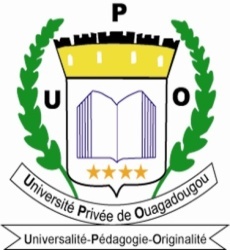 BURKINA FASO                                    Unité - Progrès - JusticePRE-MEMOIRE DE FIN DU PREMIER CYCLELICENCE 3THEME : Le contentieux administratif de la commande publique